							Jméno:_________________________1.) Vyhledej nespisovné tvary a podtrhni je. Celý text přepiš spisovnou češtinou.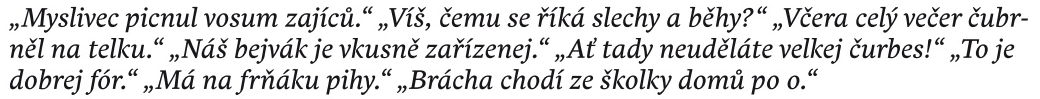 ________________________________________________________________________________________________________________________________________________________________________________________________________________________________________________________________________________________________________________________________________________________________________________________________________________________________________________________________________________________________________________________________________________________________________________________________________________________________________________________________________________________________________________________2.) Doplň správná písmena.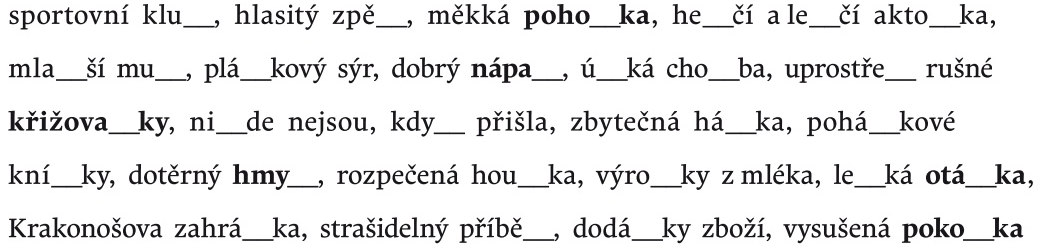 3.) Doplň i. Í, y, ý.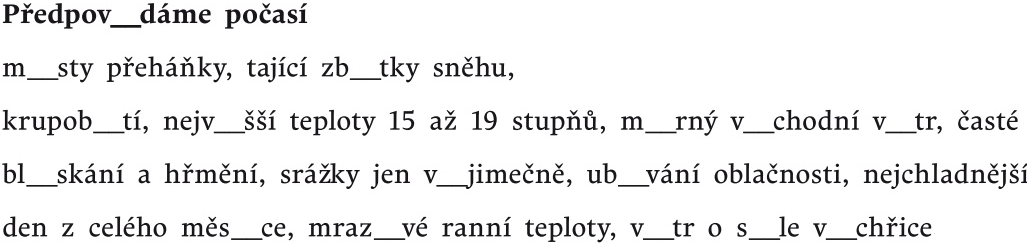 4.) Vyznač základní skladební dvojice a další skladební dvojice u všech členů. Podtrhni podmět a přísudek.     Na naší jabloni nezůstala žádná jablka.			Na Slovensku žijí Slováci.    Noviny vychází každé úterý.					Obrovskou dýni vydlabala moje babička.5.) Doplň bě, bje, vě, vje, pě, pje, ěB___žím do m___sta Brna. Vydám se po stezce pro p___ší, sm___rem na sever. Na venkov__ b__ží spoustu b___žců. V___dma v___ští budoucnost. Zab___lil jsi mi ob___ktiv fotoaparátu. Vaše ob__dnávka ob___dnaná před o___dem je již vyřízena. Vypočítej slovní úlohu.  Nezapomeň na zápis, výpočet, odpověď.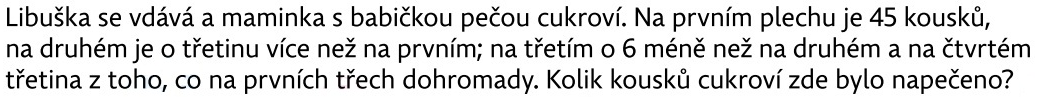 ____________________________________________________________________________________________________________________________________________________________________________________________________________________________________________________________________________________________________________________________________________________________________________________________________________________________________Rozděl každý útvar na polovinu. Zapiš obsah útvarů A, B, I, G.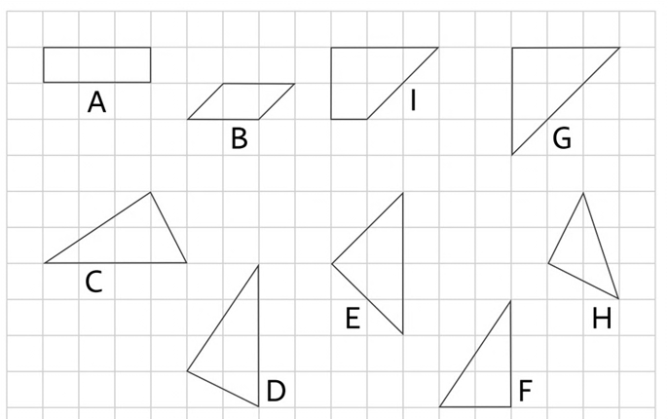 3.) Polovina z 240 je 120. Třetina ze 120 je 40…. Údaje jsou zapsány v tabulce. Doplň tabulku.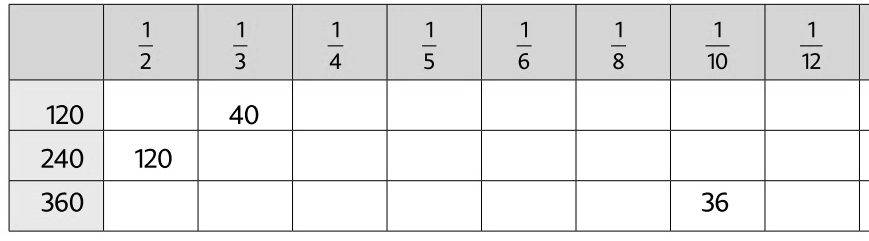 4.) Zapiš k hádance rovnici s x. Hádanku i rovnici vyřeš.     Příklad: „Myslím si číslo, když od něj odečtu 5, dostanu číslo 10.“                         X – 5 = 10			Myslím si číslo 15.                           X = 15	Myslím si číslo:________________	Rovnice:_______________________		    _______________________5.)   Vynásob písemně. 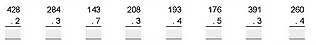 útvarObsah ve čtverečcíchABIG